Neurolog dziecięcy Żoliborz Warszawa i jego zadaniaW naszym artykule podpowiadamy czym zajmuje się neurolog dziecięcy Żoliborz Warszawa oraz do którego warto udać się w sprawie pomocy dla swojego dziecka. Szczegóły znajdziesz we wpisie poniżej.Czym zajmuje się neurologia? Neurolog dziecięcy Żoliborz Warszawa.W naszym artykule przedstawiamy kompleksową wiedzę dotyczącą neurologii. Dodatkowo podpowiadamy, który neurolog dziecięcy Żoliborz Warszawa jest warty Twojje uwagi.Neurologia - co to?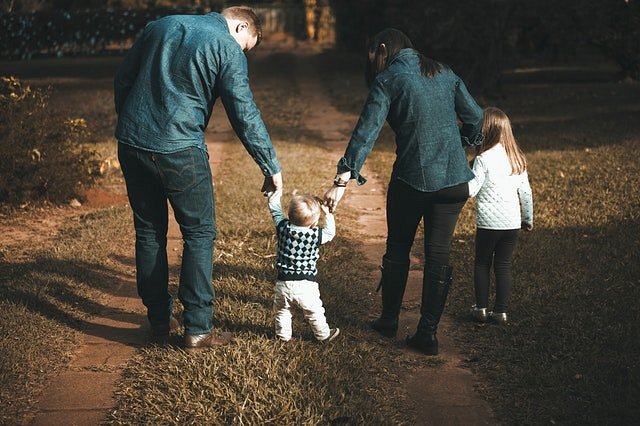 Dziedzina medycyny jaką jest neurologia, skupia się na diagnozowaniu a także leczeniu chorób obwodowego układu nerwowego, czy jak inaczej można powiedzieć nerwów obwodowych a także ośrodkowego układu nerwowego, czyli rdzenia kręgowego oraz mózgowia. W jakich chorobach specjalizuje się neurolog dziecięcy Żoliborz Warszawa? Będą to między innymi stwardnienie rozsiane, czyli choroby demielinizacyjne, zakażenia układu nerwowego, urazy okołoporodowe i zaburzenia rozwojowe, zakażenia układu nerwowego, choroby naczyniowe oraz wszelkiego rodzaju guzy, ataksje dziedziczne czy zaburzenia ruchowe.Neurolog dziecięcy Żoliborz Warszawa a działalność kliniki OptimumKlinika Optimum prowadzi swoją działalność od wielu lat, oferując swoim pacjentom kompleksową opiekę medyczną. W klinice Optimum znajdziesz opiekę zarówno dla dzieci jak i dla dorosłych. Jakie zabiegi są wykonywane w tej instytucji medycznej? Między innymi z zakresu laryngologii dziecięcej, związane z problemami krtani i głowy a także uszu czy nosa i zatok.